SUSITIKIMAS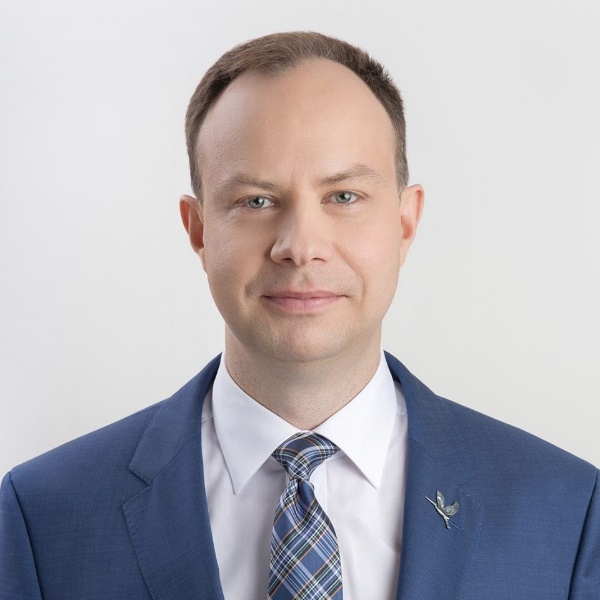 SU LR SEIMO NARIU PROF.AURELIJUMI VERYGA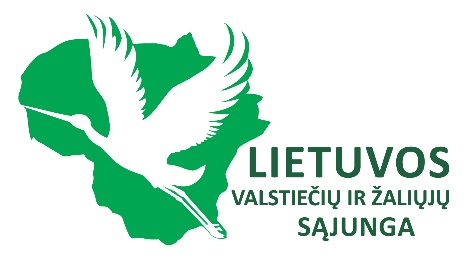 Š.M. RUGSĖJO 4 DIENĄ, NUO 16 VAL. IKI 17 VAL. PANEMUNĖS SENIŪNIJOJE (PERLOJOS G. 30) 5 KAB. VYKS GYVENTOJŲ SUSITIKIMAS SU PROF. AURELIJUMI VERYGA.BŪTINA IŠANKSTINĖ REGISTRACIJA:TEL. 861205927